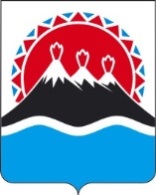 П О С Т А Н О В Л Е Н И ЕПРАВИТЕЛЬСТВА  КАМЧАТСКОГО КРАЯ             г. Петропавловск-КамчатскийПРАВИТЕЛЬСТВО ПОСТАНОВЛЯЕТ:1. Внести в постановление Правительства Камчатского края от 19.02.2016 № 50-П «Об утверждении порядка предоставления из краевого бюджета субсидии некоммерческой организации «Фонд капитального ремонта многоквартирных домов Камчатского края» следующие изменения:1) преамбулу после слов «Бюджетного кодекса Российской Федерации» дополнить словами «Постановлением Правительства Российской Федерации от 07.05.2017 № 541 «Об общих требованиях к нормативным правовым актам, муниципальным правовым актам, регулирующим предоставление субсидий некоммерческим организациям, не являющимся государственными (муниципальными) учреждениями»;2) приложение изложить в редакции согласно приложению к настоящему постановлению.2. Настоящее постановление вступает в силу через 10 дней после дня его официального опубликования.3. Положения пункта 2 части 3 приложения к Постановлению Правительства Камчатского края от 19.02.2016 № 50-П «Об утверждении порядка предоставления из краевого бюджета субсидии некоммерческой организации «Фонд капитального ремонта многоквартирных домов Камчатского края» (в редакции настоящего Постановления) не применяются при предоставлении субсидий на основании соглашений о предоставлении субсидий, заключенных до вступления в силу настоящего Постановления.Губернатор Камчатского края                                                               В.И. ИлюхинПорядок предоставления из краевого бюджета субсидии Фонду капитального ремонта многоквартирных домов Камчатского края1. Настоящий Порядок регламентирует предоставление из краевого бюджета субсидии Фонду капитального ремонта многоквартирных домов Камчатского края (далее – Фонд) в целях обеспечения его административно-хозяйственной деятельности, а также проведения мероприятий, направленных на информирование граждан об их правах и обязанностях в сфере жилищно-коммунального хозяйства (далее – субсидия).2. Субсидия предоставляется Фонду в пределах бюджетных ассигнований, предусмотренных в краевом бюджете Министерству жилищно-коммунального хозяйства и энергетики Камчатского края (далее – Министерство) на соответствующий финансовый год на цели, указанные в части 1 настоящего Порядка.3. Субсидия предоставляется Фонду при соблюдении следующих условий:1) использование субсидии по целевому назначению;2) соответствия на первое число месяца, предшествующего месяцу, в котором планируется заключение соглашения о предоставлении субсидии, требованию о том, что Фонд не должен находиться в процессе реорганизации, ликвидации, банкротства;3) заключения соглашения о предоставлении субсидии с Министерством (далее – соглашение). Обязательным условием предоставления субсидии, включаемым в соглашение, является согласие Фонда на осуществление Министерством и органами государственного финансового контроля проверок соблюдения Фондом условий, целей и порядка предоставления субсидии;4) представления в Министерство ежемесячного отчета об использовании средств субсидии в сроки и по форме, установленные соглашением.4. В целях получения субсидии Фонд представляет в Министерство заявку по форме, установленной соглашением.5. Министерство в течение 10 рабочих дней со дня поступления заявки Фонда принимает решение о предоставлении субсидии Фонду либо об отказе в ее предоставлении. 6. Основаниями для отказа Фонду в предоставлении субсидии являются:а) несоответствие представленных Фондом документов требованиям, определенным частью 4 настоящего Порядка или непредставление указанных документов;б) недостоверность представленной Фондом информации.7. В случае принятия решения об отказе в предоставлении субсидии Министерство в течение 5 рабочих дней со дня принятия такого решения направляет в адрес Фонда уведомление о принятом решении с обоснованием причин отказа.8. В случае принятия решения о предоставлении субсидии Министерство в течение 5 рабочих дней со дня принятия такого решения заключает с Фондом соглашение о предоставлении субсидии по форме, установленной Министерством финансов Камчатского края, и издает приказ о предоставлении субсидии Фонду.9. Министерство в соответствии с соглашением перечисляет средства субсидии на расчетный счет Фонда, реквизиты которого указаны в соглашении, в течение 5 рабочих дней со дня издания приказа о представлении субсидии.10. Субсидия предоставляется на безвозвратной и безвозмездной основе. Субсидия носит целевой характер и не может быть израсходована на цели, не предусмотренные настоящим Порядком.11. Министерство и органы государственного финансового контроля осуществляют обязательную проверку соблюдения Фондом условий, целей и порядка предоставления субсидии, а также соблюдения Фондом запрета на приобретение за счет субсидии иностранной валюты, за исключением операций, осуществляемых в соответствии с валютным законодательством Российской Федерации при закупке (поставке) высокотехнологичного импортного оборудования, сырья и комплектующих изделий, а также связанных с достижением целей предоставления указанных средств иных операций, определенных настоящим Порядком.12. В случае нарушения Фондом условий, установленных настоящим Порядком, субсидия подлежит возврату в краевой бюджет.Возврат субсидии осуществляется Фондом в течение 30 календарных дней со дня получения уведомления Министерства на лицевой счет Министерства для дальнейшего перечисления средств субсидии в краевой бюджет.13. Остаток средств субсидии, неиспользованных в отчетном финансовом году, может быть использован Фондом в текущем финансовом году на цели, указанные в части 1 настоящего Порядка, при принятии Министерством по согласованию с Министерством финансов Камчатского края в срок до 20 декабря отчетного финансового года решения о наличии потребности в указанных средствах и включении соответствующих положений в соглашение.14. В случае отсутствия решения Министерства, указанного в части 13 настоящего Порядка, остаток средств субсидии, неиспользованных в отчетном финансовом году (за исключением субсидии, предоставленной в пределах суммы, необходимой для оплаты денежных обязательств Фонда, источником финансового обеспечения которых является указанная субсидия), подлежит возврату в краевой бюджет на лицевой счет Министерства в течение 30 дней со дня получения уведомления Министерства.15. Уведомление о возврате субсидии в краевой бюджет в случаях, предусмотренных частями 12 и 14 настоящего Порядка, направляется Министерством в течение 5 рабочих дней со дня возникновения соответствующих обстоятельств.».ПОЯСНИТЕЛЬНАЯ ЗАПИСКАк проекту постановления Правительства Камчатского края«О внесении изменений в постановление Правительства Камчатского края от 19.02.2016 № 50-П «Об утверждении порядка предоставления из краевого бюджета субсидии некоммерческой организации «Фонд капитального ремонта многоквартирных домов Камчатского края» (далее – проект постановления)Проект постановления разработан в связи с необходимостью урегулирования вопроса возврата субсидии, предоставленной Фонду капитального ремонта многоквартирных домов Камчатского края и оставшейся по состоянию на конец финансового года, а также в целях приведения в соответствие постановления Правительства Камчатского края 19.02.2016 № 50-П «Об утверждении порядка предоставления из краевого бюджета субсидии некоммерческой организации «Фонд капитального ремонта многоквартирных домов Камчатского края» с постановлением Правительства Российской Федерации от 07.05.2017 № 541 «Об общих требованиях к нормативным правовым актам, муниципальным правовым актам, регулирующим предоставление субсидий некоммерческим организациям, не являющимся государственными (муниципальными) учреждениями».Необходимо урегулировать порядок принятия решения о наличии потребности в средствах субсидии и согласования такого решения с Министерством финансов Камчатского края.Принятие настоящего проекта постановления Правительства Камчатского края не потребует выделения дополнительных финансовых средств из краевого бюджета.Проект постановления 20.02.2018 года размещен на официальном сайте исполнительных органов государственной власти Камчатского края в сети Интернет для проведения в срок до 02.03.2018 года независимой антикоррупционной экспертизы. В указанный срок экспертных заключений не поступало.Настоящий проект постановления Правительства Камчатского края не подлежит оценке регулирующего воздействия в соответствии с постановлением Правительства Камчатского края от 06.06.2013 № 233-П «Об утверждении Порядка проведения оценки регулирующего воздействия проектов нормативных правовых актов Камчатского края и экспертизы нормативных правовых актов Камчатского края».№О внесении изменений в постановление Правительства Камчатского края от 19.02.2016 № 50-П «Об утверждении порядка предоставления из краевого бюджета субсидии некоммерческой организации «Фонд капитального ремонта многоквартирных домов Камчатского края» Приложение к постановлению Правительства Камчатского края от_______________№__________«Приложение к постановлению Правительства Камчатского края от 19.02.2016 № 50-П